Хорошо было за городом! Стояло лето, рожь уже пожелтела, овсы зеленели, сено было смётано в стога; по зелёному лугу расхаживал длинноногий аист и болтал по-египетски — он выучился этому языку от матери. За полями и лугами тянулись большие леса с глубокими озёрами в самой чаще. Да, хорошо было за городом! На солнечном припёке лежала старая усадьба, окружённая глубокими канавами с водой; от самой ограды вплоть до воды рос лопух, да такой большой, что маленькие ребятишки могли стоять под самыми крупными из его листьев во весь рост. В чаще лопуха было так же глухо и дико, как в густом лесу, и вот там-то сидела на яйцах утка. Сидела она уже давно, и ей порядком надоело это сидение, её мало навещали: другим уткам больше нравилось плавать по канавкам, чем сидеть в лопухе да крякать с нею.Наконец яичные скорлупки затрещали. «Пи! пи!» — послышалось из них: яичные желтки ожили и повысунули из скорлупок носики.— Живо! Живо! — закрякала утка, и утята заторопились, кое-как выкарабкались и начали озираться кругом, разглядывая зелёные листья лопуха; мать не мешала им — зелёный цвет полезен для глаз.— Как мир велик! — сказали утята. Ещё бы! Тут было куда просторнее, чем в скорлупе.— А вы думаете, что тут и весь мир? — сказала мать. — Нет! Он тянется далеко-далеко, туда, за сад, к полю священника, но там я отроду не бывала!.. Ну, все, что ли, вы тут? — И она встала. — Ах нет, не все! Самое большое яйцо целёхонько! Да скоро ли этому будет конец! Право, мне уж надоело.И она уселась опять.— Ну, как дела? — заглянула к ней старая утка.— Да вот, ещё одно яйцо остаётся! — сказала молодая утка. — Сижу, сижу, а всё толку нет! Но посмотри-ка на других! Просто прелесть! Ужасно похожи на отца! А он-то, негодный, и не навестил меня ни разу!— Постой-ка, я взгляну на яйцо! — сказала старая утка. — Может статься, это индюшечье яйцо! Меня тоже надули раз! Ну и маялась же я, как вывела индюшат! Они ведь страсть боятся воды; уж я и крякала, и звала, и толкала их в воду — не идут, да и конец! Дай мне взглянуть на яйцо! Ну, так и есть! Индюшечье! Брось-ка его да ступай учи других плавать!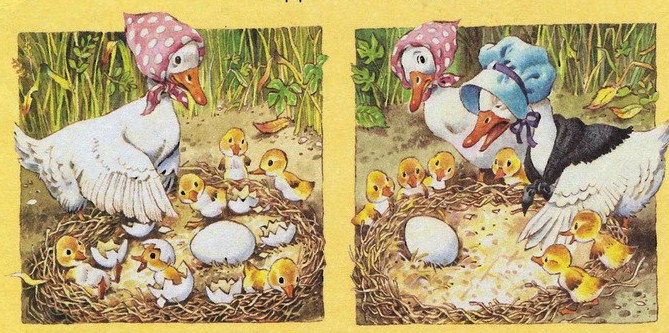 — Посижу уж ещё! — сказала молодая утка. — Сидела столько, что можно посидеть и ещё немножко.— Как угодно! — сказала старая утка и ушла.Наконец затрещала скорлупка и самого большого яйца. «Пи! пи-и!» — и оттуда вывалился огромный некрасивый птенец. Утка оглядела его.— Ужасно велик! — сказала она. — И совсем непохож на остальных! Неужели это индюшонок? Ну, да в воде-то он у меня побывает, хоть бы мне пришлось столкнуть его туда силой!На другой день погода стояла чудесная, зелёный лопух весь был залит солнцем. Утка со всею своею семьёй отправилась к канаве. Бултых! — и утка очутилась в воде.— За мной! Живо! — позвала она утят, и те один за другим тоже бултыхнулись в воду.Сначала вода покрыла их с головками, но затем они вынырнули и поплыли так, что любо. Лапки у них так и работали; некрасивый серый утёнок не отставал от других.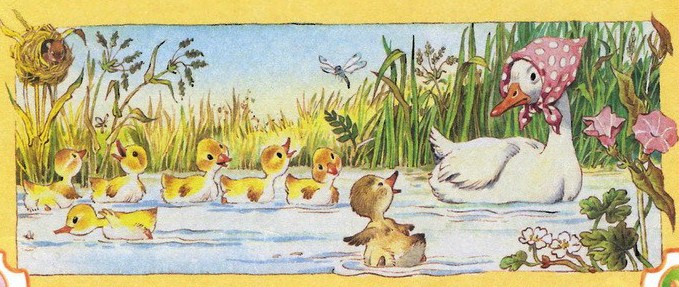 — Какой же это индюшонок? — сказала утка. — Ишь как славно гребёт лапками, как прямо держится! Нет, это мой собственный сын! Да он вовсе и недурён, как посмотришь на него хорошенько! Ну, живо, живо, за мной! Я сейчас введу вас в общество — мы отправимся на птичий двор. Но держитесь ко мне поближе, чтобы кто-нибудь не наступил на вас, да берегитесь кошек!Скоро добрались и до птичьего двора. Батюшки! Что тут был за шум и гам! Две семьи дрались из-за одной угриной головки, и в конце концов она досталась кошке.— Вот как идут дела на белом свете! — сказала утка и облизнула язычком клюв, — ей тоже хотелось отведать угриной головки. — Ну, ну, шевелите лапками! — сказала она утятам. — Крякните и поклонитесь вон той старой утке! Она здесь знатнее всех! Она испанской породы и потому такая жирная. Видите, у неё на лапке красный лоскуток? Как красиво! Это знак высшего отличия, какого только может удостоиться утка. Люди дают этим понять, что не желают потерять её; по этому лоскутку её узнают и люди и животные. Ну, живо! Да не держите лапки вместе! Благовоспитанный утёнок должен держать лапки врозь и выворачивать их наружу, как папаша с мамашей! Вот так! Кланяйтесь теперь и крякайте!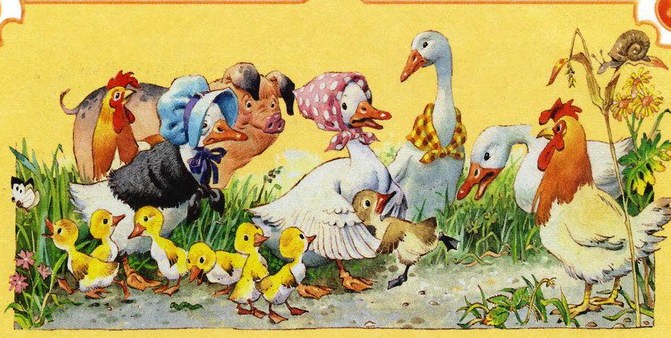 Утята так и сделали; но другие утки оглядывали их и громко говорили:— Ну вот, ещё целая орава! Точно нас мало было! А один-то какой безобразный! Его уж мы не потерпим!И сейчас же одна утка подскочила и клюнула его в шею.— Оставьте его! — сказала утка-мать. — Он ведь вам ничего не сделал!— Это так, но он такой большой и странный! — отвечала забияка. — Ему надо задать хорошенькую трёпку!— Славные у тебя детки! — сказала старая утка с красным лоскутком на лапке. — Все очень милы, кроме одного… Этот не удался! Хорошо бы его переделать!— Никак нельзя, ваша милость! — ответила утка-мать. — Он некрасив, но у него доброе сердце, и плавает он не хуже, смею даже сказать — лучше других. Я думаю, что он вырастет, похорошеет или станет со временем поменьше. Он залежался в яйце, оттого и не совсем удался. — И она провела носиком по пёрышкам большого утёнка. — Кроме того, он селезень, а селезню красота не так ведь нужна. Я думаю, что он возмужает и пробьёт себе дорогу!— Остальные утята очень-очень милы! — сказала старая утка. — Ну, будьте же как дома, а найдёте угриную головку, можете принести её мне.Вот они и стали вести себя как дома. Только бедного утёнка, который вылупился позже всех и был такой безобразный, клевали, толкали и осыпали насмешками решительно все — и утки и куры.— Он больно велик! — говорили все, а индейский петух, который родился со шпорами на ногах и потому воображал себя императором, надулся и, словно корабль на всех парусах, подлетел к утёнку, поглядел на него и пресердито залопотал; гребешок у него так весь и налился кровью. Бедный утёнок просто не знал, что ему делать, как быть. И надо же ему было уродиться таким безобразным, каким-то посмешищем для всего птичьего двора!Так прошёл первый день, затем пошло ещё хуже. Все гнали бедняжку, даже братья и сёстры сердито говорили ему:— Хоть бы кошка утащила тебя, несносного урода!А мать прибавляла:— Глаза бы мои тебя не видали!Утки клевали его, куры щипали, а девушка, которая давала птицам корм, толкала ногою.Не выдержал утёнок, перебежал двор и — через изгородь!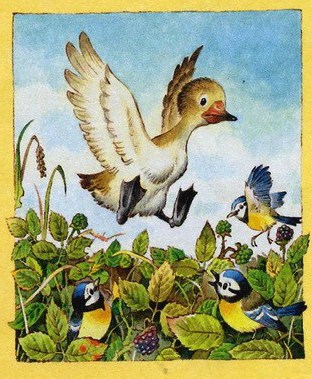 Маленькие птички испуганно вспорхнули из кустов. «Они испугались меня, такой я безобразный!» — подумал утёнок и пустился наутёк, сам не зная куда. Бежал-бежал, пока не очутился в болоте, где жили дикие утки. Усталый и печальный, он просидел тут всю ночь.Утром утки вылетели из гнёзд и увидали нового товарища.— Ты кто такой? — спросили они, а утёнок вертелся, раскланиваясь на все стороны, как умел.— Ты пребезобразный! — сказали дикие утки. — Но нам до этого нет дела, только не думай породниться с нами!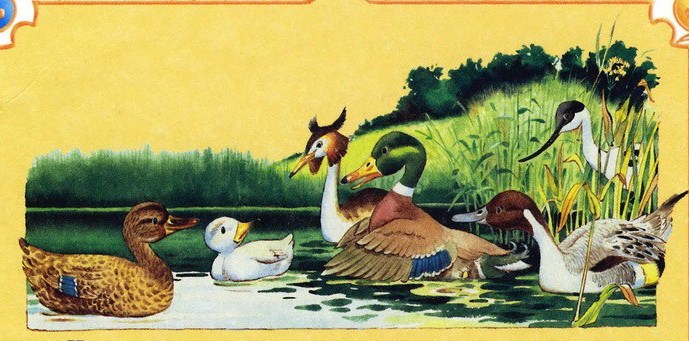 Бедняжка! Где уж ему было и думать об этом! Лишь бы позволили ему посидеть в камышах да попить болотной водицы.Два дня провёл он в болоте, на третий день явились два диких гусака. Они недавно вылупились из яиц и потому выступали очень гордо.— Слушай, дружище! — сказали они. — Ты такой урод, что, право, нравишься нам! Хочешь летать с нами и быть вольной птицей? Недалеко отсюда, в другом болоте, живут премиленькие дикие гусыни-барышни. Они умеют говорить: «Ран, рап!» Ты такой урод, что, чего доброго, будешь иметь у них большой успех!«Пиф! паф!» — раздалось вдруг над болотом, и оба гусака упали в камыши мёртвыми; вода окрасилась кровью. «Пиф! паф!» — раздалось опять, и из камышей поднялась целая стая диких гусей. Пошла пальба. Охотники оцепили болото со всех сторон; некоторые из них сидели в нависших над болотом ветвях деревьев. Голубой дым облаками окутывал деревья и стлался над водой. По болоту шлёпали охотничьи собаки; камыш качался из стороны в сторону. Бедный утёнок был ни жив ни мёртв от страха и только что хотел спрятать голову под крыло, как глядь — перед ним охотничья собака с высунутым языком и сверкающими злыми глазами. Она приблизила к утёнку свою пасть, оскалила острые зубы и побежала дальше.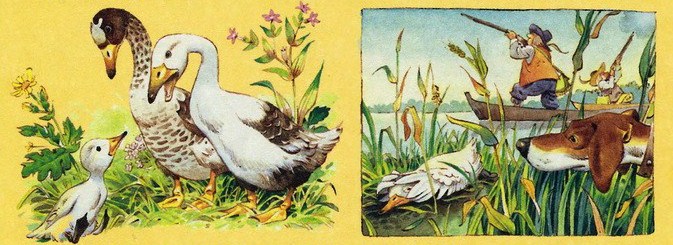 — Слава богу! — перевёл дух утёнок. — Слава богу! Я так безобразен, что даже собаке противно укусить меня!И он притаился в камышах; над головою его то и дело пролетали дробинки, раздавались выстрелы.Пальба стихла только к вечеру, но утёнок долго ещё боялся пошевелиться. Прошло ещё несколько часов, пока он осмелился встать, оглядеться и пуститься бежать дальше по полям и лугам. Дул такой сильный ветер, что утёнок еле-еле мог двигаться. К ночи он добежал до бедной избушки. Избушка так уж обветшала, что готова была упасть, да не знала, на какой бок, оттого и держалась. Ветер так и подхватывал утёнка — приходилось упираться в землю хвостом!Ветер, однако, всё крепчал; что было делать утёнку? К счастью, он заметил, что дверь избушки соскочила с одной петли и висит совсем криво; можно было свободно проскользнуть через эту щель в избушку. Так он и сделал.В избушке жила старушка с котом и курицей. Кота она звала сыночком; он умел выгибать спинку, мурлыкать и даже испускать искры, если его гладили против шерсти.У курицы были маленькие, коротенькие ножки, её и прозвали Коротконожкой; она прилежно несла яйца, и старушка любила её, как дочку.Утром пришельца заметили: кот начал мурлыкать, а курица клохтать.— Что там? — спросила старушка, осмотрелась кругом и заметила утёнка, но по слепоте своей приняла его за жирную утку, которая отбилась от дому.— Вот так находка! — сказала старушка. — Теперь у меня будут утиные яйца, если только это не селезень. Ну да увидим, испытаем!И утёнка приняли на испытание, но прошло недели три, а яиц всё не было. Господином в доме был кот, а госпожою курица, и оба всегда говорили: «Мы и весь свет!» Они считали самих себя половиной всего света, притом — лучшею его половиной. Утёнку же казалось, что можно на этот счёт быть и другого мнения. Курица, однако, этого не потерпела.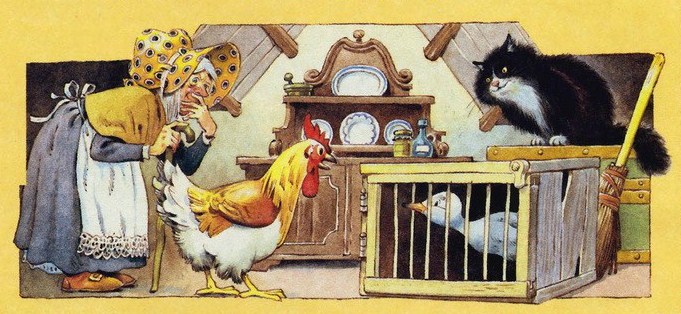 — Умеешь ты нести яйца? — спросила она утёнка.— Нет!— Так и держи язык на привязи!А кот спросил:— Умеешь ты выгибать спинку, мурлыкать и испускать искры?— Нет!— Так и не суйся с своим мнением, когда говорят умные люди!И утёнок сидел в углу нахохлившись. Вдруг вспомнились ему свежий воздух и солнышко, и ему страшно захотелось поплавать. Он не выдержал и сказал об этом курице.— Да что с тобой?! — спросила она. — Бездельничаешь, вот тебе блажь в голову и лезет! Неси-ка яйца или мурлычь, дурь-то и пройдёт!— Ах, плавать по воде так приятно! — сказал утёнок. — А что за наслаждение нырять в самую глубь с головой!— Хорошо наслаждение! — сказала курица. — Ты совсем рехнулся! Спроси у кота, он умнее всех, кого я знаю, нравится ли ему плавать или нырять! О себе самой я уж не говорю! Спроси, наконец, у нашей старушки хозяйки, умнее её нет никого на свете! По-твоему, и ей хочется плавать или нырять?— Вы меня не понимаете! — сказал утёнок.— Если уж мы не понимаем, так кто тебя и поймёт! Что ж, ты хочешь быть умнее кота и хозяйки, не говоря уже обо мне? Не дури, а благодари-ка лучше создателя за всё, что для тебя сделали! Тебя приютили, пригрели, тебя окружает такое общество, в котором ты можешь чему-нибудь научиться, но ты пустая голова, и говорить-то с тобой не стоит! Уж поверь мне! Я желаю тебе добра, потому и браню тебя — так всегда узнаются истинные друзья! Старайся же нести яйца или выучись мурлыкать да пускать искры!— Я думаю, мне лучше уйти отсюда куда глаза глядят! — сказал утёнок.— Скатертью дорога! — отвечала курица.И утёнок ушёл. Он плавал и нырял, но все животные по-прежнему презирали его за безобразие.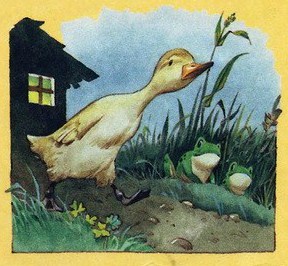 Настала осень; листья на деревьях пожелтели и побурели; ветер подхватывал и кружил их; наверху, в небе, стало так холодно, что тяжёлые облака сеяли град и снег, а на изгороди сидел ворон и каркал от холода во всё горло. Брр! Замёрзнешь при одной мысли о таком холоде! Плохо приходилось бедному утёнку.Раз вечером, когда солнце так красиво закатывалось, из-за кустов поднялась целая стая чудных, больших птиц; утёнок сроду не видал таких красавцев: все они были белы как снег, с длинными, гибкими шеями! То были лебеди. Они испустили какой-то странный крик, взмахнули великолепными, большими крыльями и полетели с холодных лугов в тёплые края, за синее море. Они поднялись высоко-высоко, а бедного утёнка охватило какое-то смутное волнение. Он завертелся в воде, как волчок, вытянул шею и тоже испустил такой громкий и странный крик, что и сам испугался. Чудные птицы не шли у него из головы, и когда они окончательно скрылись из виду, он нырнул на самое дно, вынырнул опять и был словно вне себя. Утёнок не знал, как зовут этих птиц, куда они летели, но полюбил их, как не любил до сих пор никого. Он не завидовал их красоте; ему и в голову не могло прийти пожелать походить на них; он рад бы был и тому, чтоб хоть утки-то его от себя не отталкивали. Бедный безобразный утёнок!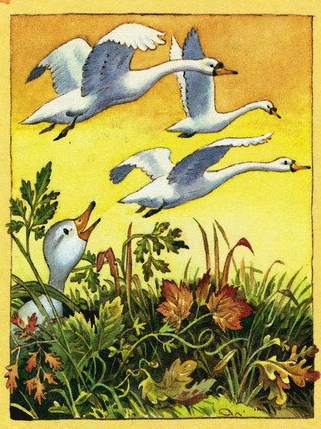 А зима стояла холодная-прехолодная. Утёнку приходилось плавать без отдыха, чтобы не дать воде замёрзнуть совсем, но с каждою ночью свободное ото льда пространство становилось всё меньше и меньше. Морозило так, что ледяная кора трещала. Утёнок без устали работал лапками, но под конец обессилел, приостановился и весь обмёрз.Рано утром мимо проходил крестьянин, увидал примёрзшего утёнка, разбил лёд своим деревянным башмаком и принёс птицу домой к жене. Утёнка отогрели.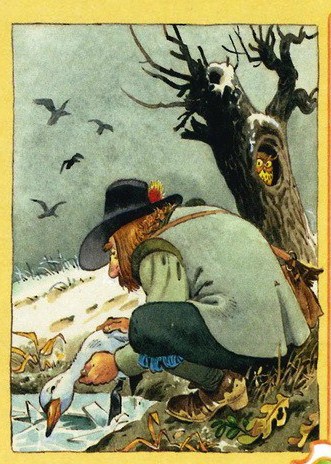 Но вот дети вздумали играть с ним, а он вообразил, что они хотят обидеть его, и шарахнулся со страха прямо в подойник с молоком — молоко всё расплескалось. Женщина вскрикнула и всплеснула руками; утёнок между тем влетел в кадку с маслом, а оттуда в бочонок с мукой. Батюшки, на что он был похож! Женщина вопила и гонялась за ним с угольными щипцами, дети бегали, сшибая друг друга с ног, хохотали и визжали. Хорошо, что дверь стояла отворённой, утёнок выбежал, кинулся в кусты, прямо на свежевыпавший снег и долго-долго лежал там почти без чувств.Было бы чересчур печально описывать все злоключения утёнка за эту суровую зиму. Когда же солнышко опять пригрело землю своими тёплыми лучами, он лежал в болоте, в камышах. Запели жаворонки, пришла весна.Утёнок взмахнул крыльями и полетел; теперь крылья его шумели и были куда крепче прежнего. Не успел он опомниться, как уже очутился в большом саду. Яблони стояли все в цвету; душистая сирень склоняла свои длинные зелёные ветви над извилистым каналом.Ах, как тут было хорошо, как пахло весною! Вдруг из чащи тростника выплыли три чудных белых лебедя. Они плыли так легко и плавно, точно скользили по воде. Утёнок узнал красивых птиц, и его охватила какая-то странная грусть.«Полечу-ка я к этим царственным птицам; они, наверное, убьют меня за то, что я, такой безобразный, осмелился приблизиться к ним, но пусть! Лучше быть убитыми ими, чем сносить щипки уток и кур, толчки птичницы да терпеть холод и голод зимою!»И он слетел на воду и поплыл навстречу красавцам лебедям, которые, завидя его, тоже устремились к нему.— Убейте меня! — сказал бедняжка и опустил голову, ожидая смерти, но что же увидал он в чистой, как зеркало, воде? Своё собственное изображение, но он был уже не безобразною тёмно-серою птицей, а — лебедем!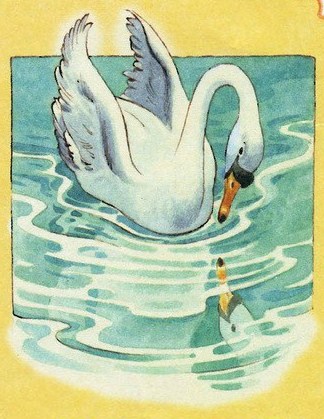 Не беда появиться на свет в утином гнезде, если ты вылупился из лебединого яйца! Теперь он был рад, что перенёс столько горя и бедствий, — он лучше мог оценить своё счастье и всё окружавшее его великолепие. Большие лебеди плавали вокруг него и ласкали его, гладили клювами.В сад прибежали маленькие дети; они стали бросать лебедям хлебные крошки и зёрна, а самый меньшой из них закричал:— Новый, новый!И все остальные подхватили:— Да, новый, новый! — хлопали в ладоши и приплясывали от радости; потом побежали за отцом и матерью и опять бросали в воду крошки хлеба и пирожного. Все говорили, что новый красивее всех. Такой молоденький, прелестный!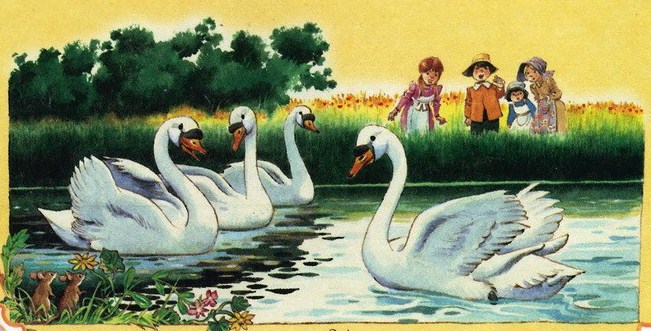 И старые лебеди склонили перед ним головы. А он совсем смутился и спрятал голову под крыло, сам не зная зачем. Он был чересчур счастлив, но нисколько не возгордился — доброе сердце не знает гордости, — помня то время, когда все его презирали и гнали. А теперь все говорят, что он прекраснейший между прекрасными птицами! Сирень склоняла к нему в воду свои душистые ветви, солнышко светило так славно… И вот крылья его зашумели, стройная шея выпрямилась, а из груди вырвался ликующий крик:— Мог ли я мечтать о таком счастье, когда был ещё гадким утёнком!